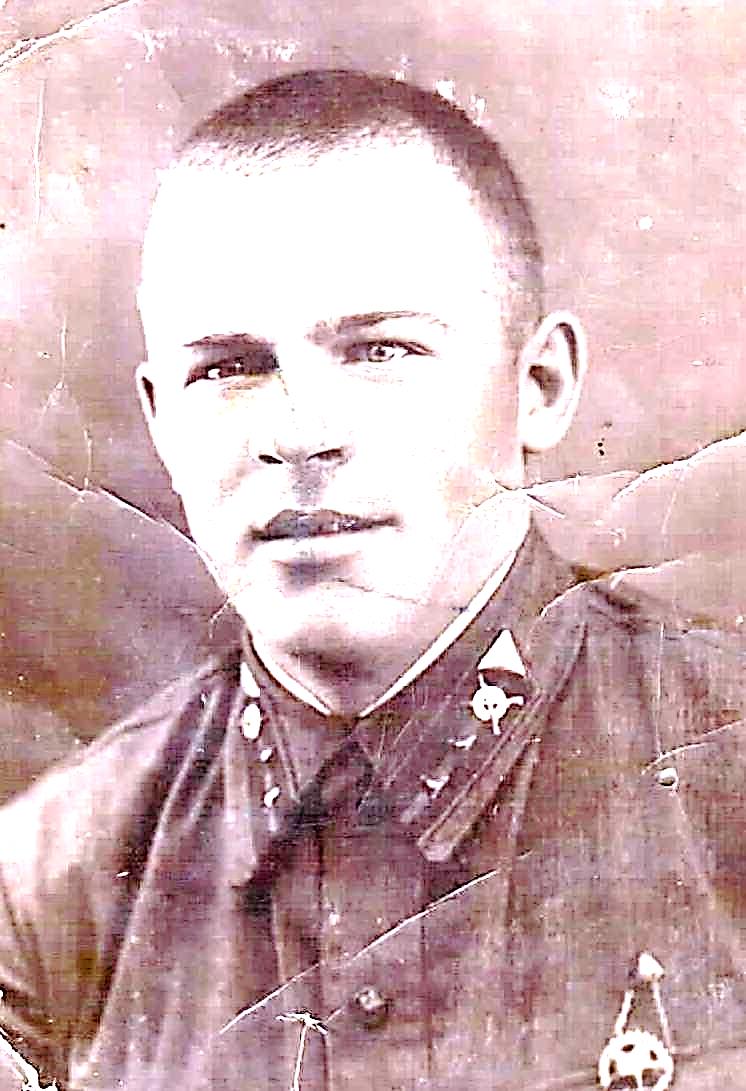 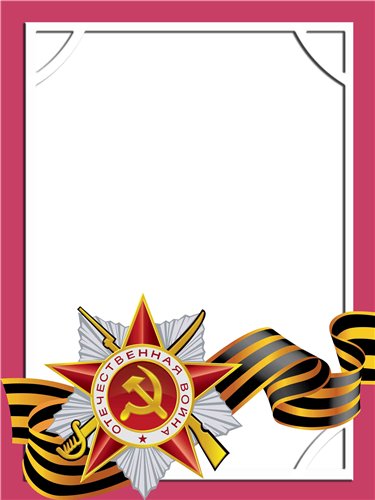                                                                                                                               Мякутин                                        Николай                                       Андреевич       Родился в 1917 г., п. Атиг, русский.	мл. с е р ж а н т 	        Пропал без вести в апреле 1943 года.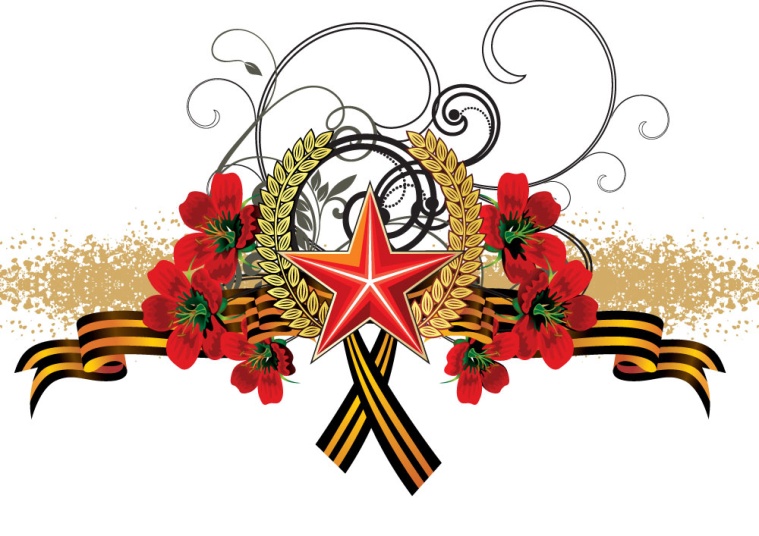 